44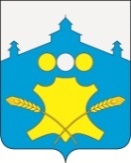 Сельский Совет Холязинского сельсоветаБольшемурашкинского муниципального района Нижегородской областиР Е Ш Е Н И Е22.12.2016 г.     			                                                     №  44«О внесении изменений в решение сельского Совета Холязинского сельсовета от 18.12.2015 года № 48 «О бюджете Холязинского сельсовета Большемурашкинского муниципального района Нижегородской области на 2016 год»            Внести в решение сельского Совета Холязинского сельсовета от 18.12.2015 года № 48 «О бюджете Холязинского сельсовета Большемурашкинского муниципального района Нижегородской области на 2016 год» (с изменениями, внесенными решением № 21 от 15.06.2016г.; №34  от09.11.2016 г.) следующие изменения:Статью 1 изложить в следующей редакции:           1. Утвердить основные характеристики бюджета Холязинского сельсовета Большемурашкинского муниципального района Нижегородской области (далее – Холязинского сельсовета) на 2016 год:          1) общий объем доходов в  сумме  37310,6  тыс. рублей;          2) общий объем расходов в сумме  39220,4 тыс. рублей;          3) размер дефицита (профицита)  в сумме  1909,8 тыс.  рублей.Статью 4 изложить в следующей редакции: Утвердить объем безвозмездных поступлений в сумме 32538,0 тыс. рублей, в том числе объем межбюджетных трансфертов, получаемых из других бюджетов бюджетной системы Российской Федерации, в сумме 32538,0 тыс. рублей, в том числе объем субсидий, субвенций и иных межбюджетных трансфертов, имеющих целевое назначение, в сумме 758,4 тыс. рублей.     3. В Приложение 3 Распределение бюджетных ассигнованийпо целевым статьям (муниципальным программам и непрограммным направлениям деятельности), группам видов  расходов классификации расходов бюджета Холязинского сельсовета на 2016 год(тыс. рублей)   4. В Приложение 4Ведомственная структура расходов  бюджета Холязинского сельсовета на 2016 год   (тыс. рублей)     5. В Приложение 5Распределение бюджетных ассигнований по разделам и подразделам, целевым статьям (муниципальным программам и непрограммным направлениям деятельности), группам видов расходов классификации расходов бюджета Холязинского сельсовета на 2016  год  (тыс. рублей)Глава местного самоуправления                                             Н. А. ШальноваНаименованиеКод бюджетной классификацииКод бюджетной классификации2016 годНаименованиеЦелевая статья расходовВид расходов2016 годНаименованиеЦелевая статья расходовВид расходов2016 годВсего расходов00 0 00 00000000 39220,4Муниципальная программа «Организация оплачиваемых общественных работ на территории Большемурашкинского муниципального района на 2014-2016 годы»04 0 00 00000000 16,2Мероприятия по содействию занятости населения04 0 01 2991000016,2Закупка товаров, работ и услуг для обеспечения государственных (муниципальных) нужд04 0 01 2991020016,2Муниципальная  программа "Защита населения и территорий от чрезвычайных ситуаций, обеспечение пожарной безопасности и безопасности людей на водных объектах Большемурашкинского муниципального района Нижегородской области на 2015-2017 годы"10 0 00 000000002832,9Подпрограмма 1 "Обеспечение пожарной безопасности на территории Большемурашкинского муниципального района"10 1 00 000000002832,9Обеспечение пожарной безопасности объектов и населенных пунктов района10 1 01 000000002832,9Расходы на обеспечение деятельности муниципальных  учреждений10 1 01 001900002565,5Расходы на выплаты персоналу в целях обеспечения выполнения функций государственными (муниципальными) органами, казенными учреждениями, органами управления государственными внебюджетными фондами 10 1 01 005901001305,4Закупка товаров, работ и услуг для обеспечения государственных (муниципальных) нужд10 1 01 005902001260,1Выплата заработной платы с начислениями на нее работникам муниципальных учреждений и органов местного самоуправления 10 1 01 72090000267,4Расходы на выплаты персоналу в целях обеспечения выполнения функций государственными (муниципальными) органами, казенными учреждениями, органами управления государственными внебюджетными фондами 10 1 01 72090100267,4Муниципальная программа «Развитие социальной и инженерной инфраструктуры Большемурашкинского муниципального района Нижегородской области на 2015-2017 годы»13 0 00 00000 00025261,0Муниципальная программа «Развитие социальной и инженерной инфраструктуры Большемурашкинского муниципального района Нижегородской области на 2015-2017 годы»13 0 02 20200000277,0Капитальные вложения в объекты  государственной ( муниципальной) собственности13 0 02 20200400277,0Оплата услуг технологического присоединения к электрическим сетям13 0 02 7270000024735,0Капитальные вложения в объекты  государственной ( муниципальной) собственности13 0 02 7270040024735,0Оплата услуг технологического присоединения к электрическим сетям13 0 02 S2700000249,0Капитальные вложения в объекты  государственной ( муниципальной) собственности13 0 02 S2700400249,0Муниципальная программа "Устойчивое развитие сельского поселения Холязинский сельсовет Большемурашкинского муниципального района Нижегородской области на 2015-2017 г. г."20 0 00 000000009286,1Подпрограмма 1 «Благоустройство территории сельского поселения Холязинский сельсовет»20 1 00 000000001442,0Мероприятия по благоустройству поселения20 1 01 000000001442,0Уличное освещение20 1 01 200000001326,2Закупка товаров, работ и услуг для обеспечения государственных (муниципальных) нужд20 1 01 200002001326,2Содержание мест захоронения20 1 01 2001000042,0Иные бюджетные ассигнования20 1 01  2001080042,0Прочие мероприятия в области благоустройства20 1 01 2003000073,8Закупка товаров, работ и услуг для обеспечения государственных (муниципальных) нужд20 1 01 2003020073,8Подпрограмма 2 «Развитие дорожной сети территории сельского поселения Холязинский сельсовет»20 2 00 000000004069,6Выполнение работ по содержанию автомобильных дорог и искусственных 20 2 01 000000004069,6Содержание автомобильных дорог и искусственных сооружений на них20 2 01 20500000380,0Закупка товаров, работ и услуг для государственных (муниципальных) нужд20 2 01 20500200380,0Ремонт автомобильных дорог и искусственных сооружений на них20 2 01 206000003504,8Закупка товаров, работ и услуг для обеспечения государственных (муниципальных) нужд20 2 01 206002003504,8Проектирование, строительство и реконструкция автомобильных дорог и искусственных сооружений на них20 2  02 20800000184,8Развитие сети автомобильных дорог20 2  00 20800000184,8Капитальные вложения в объекты  государственной ( муниципальной) собственности20 2 01 20800400184,8Подпрограмма 3 «Развитие ЖКХ на  территории сельского поселения Холязинский сельсовет» 20 3  00 000000001154,3Поддержка коммунального хозяйства20 3  01 000000001154,3Обеспечение деятельности регионального оператора, осуществляющего деятельность, направленную на организацию управления капитальным ремонтом общего имущества в многоквартирных домах20 3 01 2585000052,0Закупка товаров, работ и услуг для обеспечения государственных (муниципальных) нужд20 3  01 2585020052,0Прочие мероприятия в области коммунального хозяйства20 3  01 297000001102,3Иные бюджетные ассигнования20 3 01 297008001102,3Подпрограмма 4 «Управление муниципальной собственностью в сельском поселении Холязинский сельсовет» 20 4  00 00000000491,2Оценка недвижимости, признание прав и регулирование отношений по муниципальной собственности20 4  01 0000000085,3Расходы на оценку, содержание недвижимости, признание прав и регулирование отношений по муниципальной собственности20 4 01 2502000031,5Закупка товаров, работ и услуг для обеспечения государственных (муниципальных) нужд20 4 01 2502020031,5Мероприятия по землеустройству и землепользованию20 4  01 2400000053,8Закупка товаров, работ и услуг для обеспечения государственных (муниципальных) нужд20 4  01 2400020053,8Мероприятия в топливно-энергетической области204 02 00000000405,9Расходы на реализацию мероприятий в топливно-энергетической области20 4  02 25080000405,9Закупка товаров, работ и услуг для обеспечения государственных (муниципальных) нужд20 4 02 25080200405,9Подпрограмма 5 «Социальная поддержка населения на  территории сельского поселения Холязинский сельсовет» 20 5 00 0000000028,6Мероприятия в области социальной политики20 5 01 0000000028,6Расходы на проведение мероприятий в области социальной политики20 5 01 2528000028,6Закупка товаров, работ и услуг для обеспечения государственных (муниципальных) нужд20 5  01 2528020028,6Подпрограмма 6 «Организация управления реализацией муниципальной Программы»20 6 00 000000002100,4Содержание аппарата управления20 6 01 000000001628,6Расходы на обеспечение функций органов местного самоуправления20 6 01 001900001248,8Расходы на выплаты персоналу в целях обеспечения выполнения функций государственными (муниципальными) органами, казенными учреждениями, органами управления государственными внебюджетными фондами 20 6 01 00190100847,2Закупка товаров, работ и услуг для обеспечения государственных (муниципальных) нужд20 6 01 00190200395,4Иные бюджетные ассигнования20 6 01 001908006,2Выплата заработной платы с начислениями на нее работникам муниципальных учреждений и органов местного самоуправления 20 6 01 72090000379,8Расходы на выплаты персоналу в целях обеспечения выполнения функций государственными (муниципальными) органами, казенными учреждениями, органами управления государственными внебюджетными фондами 20 6 01 72090100379,8Обеспечение деятельности органов местного самоуправления поселения20 6 02 00000000471,8Расходы на обеспечение деятельности муниципальных учреждений20 6 02 00590000471,8Расходы на выплаты персоналу в целях обеспечения выполнения функций государственными (муниципальными) органами, казенными учреждениями, органами управления государственными внебюджетными фондами 20 6 02 00590100471,8Непрограммные расходы77 0 00 000000001824,2Непрограммное направление деятельности77 7 00 000000001824,2Содержание аппарата управления77 7 01 00000000816,5Глава местной  администрации77 7  01 08000000816,5Расходы на выплаты персоналу в целях обеспечения выполнения функций государственными (муниципальными) органами, казенными учреждениями, органами управления государственными внебюджетными фондами 77 7  01 08000100816,5Прочие непрограммные расходы77 7 02 00000000545,7Расходы за счет резервного фонда Правительства Нижегородской области77 7 02 21000000430,0Иные бюджетные ассигнования77 7 02 21000800430,0Резервный фонд Администрации Холязинского сельсовета77 7  02 230000001,0Иные бюджетные ассигнования77 7  02 230008001,0Осуществление государственных полномочий Российской Федерации по первичному воинскому учету на территориях, где отсутствуют военные комиссариаты77 7  02 51180000110,6Расходы на выплаты персоналу в целях обеспечения выполнения функций государственными (муниципальными) органами, казенными учреждениями, органами управления государственными внебюджетными фондами 77 7  02 5118010099,5Закупка товаров, работ и услуг для обеспечения государственных (муниципальных) нужд77 7 02 5118020011,1Прочие выплаты по обязательствам77 7 02 960000004,1Закупка товаров, работ и услуг для обеспечения государственных (муниципальных) нужд77 7 02 960002004,1Межбюджетные трансферты, передаваемые в рамках непрограммных расходов77 7  03 00000000462,0Иные межбюджетные трансферты муниципального района по решению вопросов местного значения77 7  03 00000000462,0Межбюджетные трансферты77 7  03 00190500457,9Межбюджетные трансферты77 7  03 005905004,1НаименованиеКод бюджетной классификацииКод бюджетной классификацииКод бюджетной классификацииКод бюджетной классификацииКод бюджетной классификацииСуммаНаименованиеВедомствоРазделПодразделЦелевая статья расходовВид расходовСуммаВсего расходов39220,4Администрация Холязинского сельсовета01039220,4Общегосударственные вопросы010000 0 00 000000003411,4Функционирование Правительства Российской Федерации, высших исполнительных органов  государственной власти субъектов Российской Федерации, местных администраций010400 0 00 000000002736,8Муниципальная  программа «Устойчивое развитие сельского поселения Холязинский сельсовет Большемурашкинского муниципального района Нижегородской области на 2015-2017 г.г.»010420 0 00 000000001628,6Подпрограмма 6 «Организация управления реализацией муниципальной Программы»010420 6 00 000000001628,6Содержание аппарата управления010420 6 01 000000001628,6Расходы на обеспечение функций органов местного самоуправления010420 6 01 001900001248,8Расходы на выплаты персоналу в целях обеспечения выполнения функций органами местного самоуправления, казенными учреждениями 010420 6 01 00190100847,2Закупка товаров, работ и услуг для обеспечения государственных (муниципальных) нужд010420 6 01 00190200395,4Иные бюджетные ассигнования010420 6 01 001908006,2Выплата заработной платы с начислениями на нее работникам муниципальных учреждений и органов местного самоуправления 010420 6 01 72090000379,8Расходы на выплаты персоналу в целях обеспечения выполнения функций государственными (муниципальными) органами, казенными учреждениями, органами управления государственными внебюджетными фондами 010420 6 01 72090100379,8Непрограммные расходы010477 0 00 000000001108,2Непрограммное направление деятельности010477 7 00 000000001108,2Содержание аппарата управления010477 7 01 00000000816,5Глава местной  администрации010477 7 01 08000000816,5Расходы на выплаты персоналу в целях обеспечения выполнения функций государственными (муниципальными) органами, казенными учреждениями, органами управления государственными внебюджетными фондами 010477 7 01 08000100816,5Межбюджетные трансферты, передаваемые в рамках непрограммных расходов010477 7 03 00000000291,7Межбюджетные трансферты010477 7 03 00190500291,7в том числе:Иные межбюджетные трансферты, передаваемые   из бюджета поселения в бюджет муниципального района на осуществление части полномочий органов местного самоуправления по вопросу «организация в границах поселения электро-, тепло-, газо- и водоснабжения населения, водоотведения, снабжения населения топливом в пределах полномочий, установленных законодательством Российской Федерации»16,8Иные межбюджетные трансферты, передаваемые  из бюджета поселения в бюджет муниципального района на осуществление части полномочий органов местного самоуправления по вопросу «обеспечение проживающих в поселении и нуждающихся в жилых помещениях малоимущих граждан жилыми помещениями, организации строительства и содержания муниципального жилищного фонда, создания условий для жилищного строительства, осуществления муниципального жилищного контроля, а также иных полномочий органов местного самоуправления в соответствии с жилищным законодательством»16,8Иные межбюджетные трансферты, передаваемые из бюджета поселения в бюджет муниципального района на осуществление части полномочий органов местного самоуправления по вопросу «утверждение  генеральных планов поселения, правил землепользования и застройки, утверждения подготовленной на основе генеральных планов поселения документации по планировке территории, выдачи разрешений на строительство (за исключением случаев, предусмотренных Градостроительным кодексом РФ, иными федеральными законами), разрешений на ввод объектов в эксплуатацию при осуществлении строительства, реконструкции объектов капитального строительства, расположенных на территории поселения, утверждения местных нормативов градостроительного проектирования поселений, резервированию земель и изъятию, в том числе путем выкупа, земельных участков в границах поселения для муниципальных нужд, осуществления муниципального земельного контроля за использованием земель поселения, осуществлению в случаях, предусмотренных Градостроительным кодексом РФ, осмотров зданий, сооружений и выдача рекомендаций об устранении выявленных в ходе таких осмотров нарушений»16,8Иные межбюджетные трансферты, передаваемые из бюджета поселения в бюджет муниципального района на осуществление части полномочий органов местного самоуправления по вопросу «установление тарифов на услуги, предоставляемые муниципальными предприятиями и учреждениями, и работы, выполняемые муниципальными предприятиями и учреждениями, если иное не предусмотрено федеральными законами»16,8Иные межбюджетные трансферты, передаваемые из бюджета поселения в бюджет муниципального района на осуществление части полномочий органов местного самоуправления на  «рассмотрение вопросов по предоставлению гражданам жилых помещений по реализации федеральных, областных, районных программ в соответствии с полномочиями комиссии по жилищным вопросам при администрации Большемурашкинского района»16,8Иные межбюджетные трансферты, передаваемые из бюджета поселения в бюджет муниципального района на осуществление части полномочий органов местного самоуправления по вопросу «создание условий для предоставления транспортных услуг населению и организация транспортного обслуживания населения в границах поселения»42,0Иные межбюджетные трансферты, передаваемые из бюджета поселения в бюджет муниципального района на осуществление части полномочий органов местного самоуправления по вопросу «организация  размещения заказов на поставки товаров, выполнение работ, оказании услуг для муниципальных нужд»42,0Иные межбюджетные трансферты, передаваемые из бюджета поселения в бюджет муниципального района на осуществление части полномочий органов местного самоуправления по  вопросу «формирование архивных фондов поселения»33,8Иные межбюджетные трансферты, передаваемые из бюджета поселения в бюджет муниципального района на осуществление части полномочий органов местного самоуправления по вопросу «содействие в развитии сельскохозяйственного производства, создание условий для развития малого и среднего предпринимательства»1,2Иные межбюджетные трансферты, передаваемые из бюджета поселения в бюджет муниципального района на осуществление части полномочий органов местного самоуправления по вопросу «обеспечение первичных мер пожарной безопасности в границах населенных пунктов поселения»1,2Иные межбюджетные трансферты, передаваемые из бюджета поселения в бюджет муниципального района на осуществление части полномочий органов местного самоуправления по вопросу «организация и осуществление мероприятий по территориальной обороне и гражданской обороне, защите населения и территории поселения от чрезвычайных  ситуаций природного и техногенного характера»1,2Иные межбюджетные трансферты, передаваемые из бюджета поселения в бюджет муниципального района на осуществление части полномочий органов местного самоуправления по вопросу «оказание поддержки гражданам и их объединениям, участвующим в охране общественного порядка,  создание условий для деятельности народных дружин»1,2Иные межбюджетные трансферты, передаваемые из бюджета поселения в бюджет муниципального района на осуществление части полномочий органов местного самоуправления по вопросу «осуществление мер по противодействию коррупции в границах поселения»1,1Иные межбюджетные трансферты, передаваемые из бюджета поселения в бюджет муниципального района на осуществление части полномочий органов местного самоуправления по вопросу «пенсионное обеспечение муниципального служащего и членов его семьи, а также лиц, замещавших выборные муниципальные должности»84,0Обеспечение деятельности финансовых, налоговых и таможенных органов и органов финансового (финансово-бюджетного) надзора010600 0 00 00000000166,2Непрограммные расходы010677 0 00 00000000166,2Непрограммное направление деятельности010677 7 00 00000000166,2Межбюджетные трансферты, передаваемые в рамках непрограммных расходов010677 7 03 00000000166,2Межбюджетные трансферты010677 7 03 00190500166,2в том числе:Иные межбюджетные трансферты, передаваемые из бюджета поселения в бюджет муниципального района на осуществление части полномочий органов местного самоуправления по вопросу «составление и рассмотрение проекта бюджета поселения, утверждение и исполнение бюджета поселения, осуществление контроля за его исполнением, составление и утверждение отчета об исполнении бюджета поселения»166,2Резервные фонды011100 0 00 000000001,0Непрограммные расходы011177 0 00 000000001,0Непрограммное направление деятельности011177 7 00 000000001,0Прочие непрограммные расходы011177 7 02 000000001,0Резервный фонд Администрации Холязинского сельсовета011177 7 02 230000001,0Иные бюджетные ассигнования011177 7 02 230008001,0Другие общегосударственные вопросы011300 0 00 00000000507,4Муниципальная  программа «Устойчивое развитие сельского поселения Холязинский сельсовет Большемурашкинского муниципального района Нижегородской области на 2015-2017 г.г.»011320 0 00 00000000499,3Подпрограмма 4 «Управление муниципальной собственностью на  территории сельского поселения Холязинский сельсовет» 011320 4 00 0000000031,5Оценка недвижимости, признание прав и регулирование отношений по муниципальной собственности011320 4 01 0000000031,5Расходы на оценку, содержание недвижимости, признание прав и регулирование отношений по муниципальной собственности011320 4 01 2502000031,5Закупка товаров, работ и услуг для обеспечения государственных (муниципальных) нужд011320 4 01 2502020031,5Подпрограмма 6 «Организация управления реализацией муниципальной Программы»011320 6 00 00000000471,8Обеспечение деятельности органов местного самоуправления поселения011320 6 02 00000000471,8Расходы на обеспечение деятельности муниципальных учреждений011320 6 02 00590000471,8Расходы на выплаты персоналу в целях обеспечения выполнения функций органами местного самоуправления, казенными учреждениями 011320 6 02 00590100457,4Прочие выплаты по обязательствам011377 7 02 960000004,1Закупка товаров, работ и услуг для обеспечения государственных (муниципальных) нужд011377 7 02 960002004,1Национальная оборона02 0000 0 00 00000000110,6Непрограммные расходы020377 0  00 00000000110,6Непрограммное направление деятельности020377 7 00 00000000110,6Прочие непрограммные расходы020377 0  02 00000000110,6Мобилизационная и вневойсковая подготовка020377 0  02 00000000110,6Осуществление государственных полномочий Российской Федерации по первичному воинскому учету на территориях, где отсутствуют военные комиссариаты020377 7 02 51180000110,6Расходы на выплаты персоналу в целях обеспечения  выполнения функций органами местного самоуправления, казенными учреждениями020377 7 02 5118010099,5Закупка товаров, работ и услуг для обеспечения государственных (муниципальных) нужд020377 7 02 5118020011,1Национальная безопасность и правоохранительная деятельность030000 0 00 00000   0002832,9Обеспечение пожарной безопасности 031000 0 00 000000002832,9Муниципальная  программа "Защита населения и территорий от чрезвычайных ситуаций, обеспечение пожарной безопасности и безопасности людей на водных объектах Большемурашкинского муниципального района Нижегородской области на 2015-2017 годы"031010 0 00 000000002832,9Подпрограмма  1 "Обеспечение пожарной безопасности на территории Большемурашкинского муниципального района"031010 1 00 000000002832,9Обеспечение пожарной безопасности объектов и населенных пунктов района031010 1 01 000000002832,9Расходы на обеспечение деятельности муниципальных  учреждений031010 1 01 005900002565,5Расходы на выплаты персоналу в целях обеспечения выполнения функций государственными (муниципальными) органами, казенными учреждениями, органами управления государственными внебюджетными фондами 031010 1 01 005901001305,4Закупка товаров, работ и услуг для обеспечения государственных (муниципальных) нужд031010 1 01 005902001260,1Выплата заработной платы с начислениями на нее работникам муниципальных учреждений и органов местного самоуправления 031010 1 01 72090000267,4Расходы на выплаты персоналу в целях обеспечения выполнения функций государственными (муниципальными) органами, казенными учреждениями, органами управления государственными внебюджетными фондами 031010 1 01 72090100267,4Национальная экономика040000 0 00 0000000029529,5Муниципальная программа «Организация оплачиваемых общественных работ на территории Большемурашкинского муниципального района на 2014-2016 годы»040100 0 00 0000000016,2Мероприятия по содействию занятости населения040104 0 01 2991000016,2Закупка товаров, работ и услуг для обеспечения государственных (муниципальных) нужд040104 0 01 2991020016,2Топливно-экономический комплекс040200 0 00 00000000405,9Муниципальная  программа «Устойчивое развитие сельского поселения Холязинский сельсовет Большемурашкинского муниципального района Нижегородской области на 2015-2017 г.г.»040220 0 00 00000000405,9Подпрограмма 4 «Управление муниципальной собственностью в сельском поселении Холязинский сельсовет» 040220 4 00 00000000405,9Мероприятия в топливно-энергетической области040220 4 02 00000000405,9Расходы на реализацию мероприятий в топливно-энергетической области040220 4 02 25080000405,9Закупка товаров, работ и услуг для обеспечения государственных (муниципальных) нужд040220 4 02 25080200405,9Дорожное хозяйство040900 0 00 000000004069,6Муниципальная  программа «Устойчивое развитие сельского поселения Холязинский сельсовет Большемурашкинского муниципального района Нижегородской области на 2015-2017 г.г.»040920 0 00 000000004069,6Подпрограмма 2 «Развитие дорожной сети территории сельского поселения Холязинский сельсовет»040920 2 00 000000004069,6Выполнение работ по содержанию автомобильных дорог и искусственных сооружений на них040920 2 01 000000003884,8Содержание автомобильных дорог и искусственных сооружений на них040920 2 01 20500000380,0Закупка товаров, работ и услуг для обеспечения государственных (муниципальных) нужд040920 2 01 20500200380,0Ремонт автомобильных дорог и искусственных сооружений на них040920 2 01 206000003504,8Закупка товаров, работ и услуг для обеспечения государственных (муниципальных) нужд040920 2 01 206002003504,8Проектирование, строительство и реконструкция автомобильных дорог и искусственных сооружений на них040920 2 02 00000000184,8Развитие сети автомобильных дорог040920 2 02 20800000184,8Капитальные вложения в объекты государственной (муниципальной) собственности040920 2 02 20800400184,8Другие вопросы в области национальной экономики041200 0 00 0000000025037,8Муниципальная  программа «Устойчивое развитие сельского поселения Холязинский сельсовет Большемурашкинского муниципального района Нижегородской области на 2015-2017 г.г.»041220 0 00 0000000053,8Подпрограмма 4 «Управление муниципальной собственностью на  территории сельского поселения Холязинский сельсовет» 041220 4 00 0000000053,8Оценка недвижимости, признание прав и регулирование отношений по муниципальной собственности041220 4 01 0000000053,8Мероприятия по землеустройству и землепользованию041220 4 01 2400000053,8Закупка товаров, работ и услуг для обеспечения государственных (муниципальных) нужд041220 4 01 2400020053,8Муниципальная программа «Развитие социальной и инженерной инфраструктуры Большемурашкинского муниципального района Нижегородской области на 2015-2017 годы»041213 0 00 0000000024984,0Оплата услуг технологического присоединения к электрическим сетям041213 0 02 7270000024735,0Капитальные вложения в объекты  государственной ( муниципальной) собственности041213 0 02 7270040024735,0Оплата услуг технологического присоединения к электрическим сетям041213 0 02 S2700000249,0Капитальные вложения в объекты  государственной ( муниципальной) собственности041213 0 02 S2700400249,0Жилищно-коммунальное хозяйство050000 0 00 000000003303,3Жилищное хозяйство050100 0 00 0000000052,0Муниципальная  программа «Устойчивое развитие сельского поселения Холязинский сельсовет Большемурашкинского муниципального района Нижегородской области на 2015-2017 г.г.»050120 0 00 0000000052,0Подпрограмма 3 «Развитие ЖКХ на  территории сельского поселения Холязинский сельсовет» 050120 3 00 0000000052,0Поддержка коммунального хозяйства050120 3 01 0000000052,0Обеспечение деятельности регионального оператора, осуществляющего деятельность, направленную на организацию управления капитальным ремонтом общего имущества в многоквартирных домах050120 3 01 2585000052,0Закупка товаров, работ и услуг для обеспечения государственных (муниципальных) нужд050120 3 01 2585020052,0Коммунальное хозяйство050200 0 00 000000001809,3Муниципальная программа «Развитие социальной и инженерной инфраструктуры Большемурашкинского муниципального района Нижегородской области на 2015-2017 годы»050213 0 02 20200 000277,0Капитальные вложения в объекты  государственной ( муниципальной) собственности050213 0 02 20200 400277,0Муниципальная  программа «Устойчивое развитие сельского поселения Холязинский сельсовет Большемурашкинского муниципального района Нижегородской области на 2015-2017 г.г.»050220 0 00 000000001102,3Подпрограмма 3 «Развитие ЖКХ на территории сельского поселения Холязинский сельсовет» 050220 3 00 000000001102,3Поддержка коммунального хозяйства050220 3 01 000000001102,3Прочие мероприятия в области коммунального хозяйства050220 3 01 297000001102,3Иные бюджетные ассигнования050220 3 01 297008001102,3Расходы за счет резервного фонда Правительства Нижегородской области050277 7 02 21000000430,0Иные бюджетные ассигнования050277 7 02 21000800430,0Благоустройство050300 0 00 000000001442,0Муниципальная  программа «Устойчивое развитие сельского поселения Холязинский сельсовет Большемурашкинского муниципального района Нижегородской области на 2015-2017 г.г.»050320 0 00 000000001442,0Подпрограмма 1 «Благоустройство территории сельского поселения Холязинский сельсовет»050320 1 00 000000001442,0Мероприятия по благоустройству поселения050320 1 01 000000001442,0Уличное освещение050320 1 01 200000001326,2Закупка товаров, работ и услуг для обеспечения государственных (муниципальных) нужд050320 1 01 200002001326,2Содержание мест захоронения050320 1 01 2001000042,0Иные бюджетные ассигнования050320 1 01 2001080042,0Прочие мероприятия в области благоустройства050320 1 01 2003000073,8Закупка товаров, работ и услуг для обеспечения государственных (муниципальных) нужд050320 1 01 2003020073,8Культура и кинематография080100 0 00 000000004,1Культура 080100 0 00 000000004,1Непрограммные расходы080177 0 00 000000004,1Непрограммное направление деятельности080177 7 00 000000004,1Межбюджетные трансферты, передаваемые в рамках непрограммных расходов080177 7 03 000000004,1Межбюджетные трансферты08017 77 03 00590 5004,1в том числе:0801Иные межбюджетные трансферты, передаваемые из бюджета поселения в бюджет муниципального района на осуществление части полномочий органов местного самоуправления по вопросу «организация библиотечного обслуживания населения, комплектования и обеспечение сохранности библиотечных фондов библиотек поселения»08010,6Иные межбюджетные трансферты, передаваемые из бюджета поселения в бюджет муниципального района на осуществление части полномочий органов местного самоуправления по вопросу «создание условий для организации досуга и обеспечение жителей поселения услугами организаций культуры»08011,1Иные межбюджетные трансферты, передаваемые из бюджета поселения в бюджет муниципального района на осуществление части полномочий органов местного самоуправления по вопросу «создание условий для развития местного традиционного народного творчества, участие в сохранении, возрождении и развитии народных художественных промыслов в поселении»08011,2Иные межбюджетные трансферты, передаваемые из бюджета поселения в бюджет муниципального района на осуществление части полномочий органов местного самоуправления по вопросу «сохранение, использование и популяризация объектов культурного наследия (памятников истории и культуры), находящихся в собственности поселения, охрана объектов культурного наследия (памятников истории и культуры) местного (муниципального) значения, расположенных на территории поселения»08011,2Социальная политика100000 0 00 0000000028,6Другие вопросы в области социальной политики100600 0 00 0000000028,6Муниципальная  программа «Устойчивое развитие сельского поселения Холязинский сельсовет Большемурашкинского муниципального района Нижегородской области на 2015-2017 г.г.»100620 0 00 00000000028,6Подпрограмма 5 «Социальная поддержка населения на территории сельского поселения Холязинский сельсовет» 100620 5 00 0000000028,6Мероприятия в области социальной политики100620 5 01 0000000028,6Расходы на проведение мероприятий в области социальной политики100620 5 01 2528000028,6Закупка товаров, работ и услуг для обеспечения государственных (муниципальных) нужд100620 5 01 2528020028,6НаименованиеКод бюджетной классификацииКод бюджетной классификацииКод бюджетной классификацииКод бюджетной классификацииСуммаНаименованиеРазделПодразделЦелевая статья расходовВид расходовСуммаОбщегосударственные вопросы010000 0 00 000000003411,4Функционирование Правительства Российской Федерации, высших исполнительных органов  государственной власти субъектов Российской Федерации, местных администраций010400 0 00 000000002736,8Муниципальная  программа «Устойчивое развитие сельского поселения Холязинский сельсовет Большемурашкинского муниципального района Нижегородской области на 2015-2017 г.г.»010420 0 00 000000001628,6Подпрограмма 6 «Организация управления реализацией муниципальной Программы»010420 6 00 000000001628,6Содержание аппарата управления010420 6 01 000000001628,6Расходы на обеспечение функций органов местного самоуправления010420 6 01 001900001248,8Расходы на выплаты персоналу в целях обеспечения выполнения функций органами местного самоуправления, казенными учреждениями 010420 6 01 00190100847,2Закупка товаров, работ и услуг для обеспечения государственных (муниципальных) нужд010420 6 01 00190200395,4Иные бюджетные ассигнования010420 6 01 001908006,2Выплата заработной платы с начислениями на нее работникам муниципальных учреждений и органов местного самоуправления 010420 6 01 72090000379,8Расходы на выплаты персоналу в целях обеспечения выполнения функций государственными (муниципальными) органами, казенными учреждениями, органами управления государственными внебюджетными фондами 010420 6 01 72090100379,8Непрограммные расходы010477 0 00 000000001108,2Непрограммное направление деятельности010477 7 00 000000001108,2Содержание аппарата управления010477 7 01 00000000816,5Глава местной  администрации010477 7 01 08000000816,5Расходы на выплаты персоналу в целях обеспечения выполнения функций государственными (муниципальными) органами, казенными учреждениями, органами управления государственными внебюджетными фондами 010477 7 01 08000100816,5Межбюджетные трансферты, передаваемые в рамках непрограммных расходов010477 7 03 00000000291,7Межбюджетные трансферты010477 7 03 00190500291,7в том числе:Иные межбюджетные трансферты, передаваемые   из бюджета поселения в бюджет муниципального района на осуществление части полномочий органов местного самоуправления по вопросу «организация в границах поселения электро-, тепло-, газо- и водоснабжения населения, водоотведения, снабжения населения топливом в пределах полномочий, установленных законодательством Российской Федерации»16,8Иные межбюджетные трансферты, передаваемые  из бюджета поселения в бюджет муниципального района на осуществление части полномочий органов местного самоуправления по вопросу «обеспечение проживающих в поселении и нуждающихся в жилых помещениях малоимущих граждан жилыми помещениями, организации строительства и содержания муниципального жилищного фонда, создания условий для жилищного строительства, осуществления муниципального жилищного контроля, а также иных полномочий органов местного самоуправления в соответствии с жилищным законодательством»16,8Иные межбюджетные трансферты, передаваемые из бюджета поселения в бюджет муниципального района на осуществление части полномочий органов местного самоуправления по вопросу «утверждение  генеральных планов поселения, правил землепользования и застройки, утверждения подготовленной на основе генеральных планов поселения документации по планировке территории, выдачи разрешений на строительство (за исключением случаев, предусмотренных Градостроительным кодексом РФ, иными федеральными законами), разрешений на ввод объектов в эксплуатацию при осуществлении строительства, реконструкции объектов капитального строительства, расположенных на территории поселения, утверждения местных нормативов градостроительного проектирования поселений, резервированию земель и изъятию, в том числе путем выкупа, земельных участков в границах поселения для муниципальных нужд, осуществления муниципального земельного контроля за использованием земель поселения, осуществлению в случаях, предусмотренных Градостроительным кодексом РФ, осмотров зданий, сооружений и выдача рекомендаций об устранении выявленных в ходе таких осмотров нарушений»16,8Иные межбюджетные трансферты, передаваемые из бюджета поселения в бюджет муниципального района на осуществление части полномочий органов местного самоуправления по вопросу «установление тарифов на услуги, предоставляемые муниципальными предприятиями и учреждениями, и работы, выполняемые муниципальными предприятиями и учреждениями, если иное не предусмотрено федеральными законами»16,8Иные межбюджетные трансферты, передаваемые из бюджета поселения в бюджет муниципального района на осуществление части полномочий органов местного самоуправления на  «рассмотрение вопросов по предоставлению гражданам жилых помещений по реализации федеральных, областных, районных программ в соответствии с полномочиями комиссии по жилищным вопросам при администрации Большемурашкинского района»16,8Иные межбюджетные трансферты, передаваемые из бюджета поселения в бюджет муниципального района на осуществление части полномочий органов местного самоуправления по вопросу «создание условий для предоставления транспортных услуг населению и организация транспортного обслуживания населения в границах поселения»42,0Иные межбюджетные трансферты, передаваемые из бюджета поселения в бюджет муниципального района на осуществление части полномочий органов местного самоуправления по вопросу «организация  размещения заказов на поставки товаров, выполнение работ, оказании услуг для муниципальных нужд»42,0Иные межбюджетные трансферты, передаваемые из бюджета поселения в бюджет муниципального района на осуществление части полномочий органов местного самоуправления по  вопросу «формирование архивных фондов поселения»33,8Иные межбюджетные трансферты, передаваемые из бюджета поселения в бюджет муниципального района на осуществление части полномочий органов местного самоуправления по вопросу «содействие в развитии сельскохозяйственного производства, создание условий для развития малого и среднего предпринимательства»1,2Иные межбюджетные трансферты, передаваемые из бюджета поселения в бюджет муниципального района на осуществление части полномочий органов местного самоуправления по вопросу «обеспечение первичных мер пожарной безопасности в границах населенных пунктов поселения»1,2Иные межбюджетные трансферты, передаваемые из бюджета поселения в бюджет муниципального района на осуществление части полномочий органов местного самоуправления по вопросу «организация и осуществление мероприятий по территориальной обороне и гражданской обороне, защите населения и территории поселения от чрезвычайных  ситуаций природного и техногенного характера»1,2Иные межбюджетные трансферты, передаваемые из бюджета поселения в бюджет муниципального района на осуществление части полномочий органов местного самоуправления по вопросу «оказание поддержки гражданам и их объединениям, участвующим в охране общественного порядка,  создание условий для деятельности народных дружин»1,2Иные межбюджетные трансферты, передаваемые из бюджета поселения в бюджет муниципального района на осуществление части полномочий органов местного самоуправления по вопросу «осуществление мер по противодействию коррупции в границах поселения»1,1Иные межбюджетные трансферты, передаваемые из бюджета поселения в бюджет муниципального района на осуществление части полномочий органов местного самоуправления по вопросу «пенсионное обеспечение муниципального служащего и членов его семьи, а также лиц, замещавших выборные муниципальные должности»84,0Обеспечение деятельности финансовых, налоговых и таможенных органов и органов финансового (финансово-бюджетного) надзора010600 0 00 00000000166,2Непрограммные расходы010677 0 00 00000000166,2Непрограммное направление деятельности010677 7 00 00000000166,2Межбюджетные трансферты, передаваемые в рамках непрограммных расходов010677 7 03 00000000166,2Межбюджетные трансферты010677 7 03 00190500166,2в том числе:Иные межбюджетные трансферты, передаваемые из бюджета поселения в бюджет муниципального района на осуществление части полномочий органов местного самоуправления по вопросу «составление и рассмотрение проекта бюджета поселения, утверждение и исполнение бюджета поселения, осуществление контроля за его исполнением, составление и утверждение отчета об исполнении бюджета поселения»166,2Резервные фонды011100 0 00 000000001,0Непрограммные расходы011177 0 00 000000001,0Непрограммное направление деятельности011177 7 00 000000001,0Прочие непрограммные расходы011177 7 02 000000001,0Резервный фонд Администрации Холязинского сельсовета011177 7 02 230000001,0Иные бюджетные ассигнования011177 7 02 230008001,0Другие общегосударственные вопросы011300 0 00 00000000507,4Муниципальная  программа «Устойчивое развитие сельского поселения Холязинский сельсовет Большемурашкинского муниципального района Нижегородской области на 2015-2017 г.г.»011320 0 00 00000000499,3Подпрограмма 4 «Управление муниципальной собственностью на  территории сельского поселения Холязинский сельсовет» 011320 4 00 0000000031,5Оценка недвижимости, признание прав и регулирование отношений по муниципальной собственности011320 4 01 0000000031,5Расходы на оценку, содержание недвижимости, признание прав и регулирование отношений по муниципальной собственности011320 4 01 2502000031,5Закупка товаров, работ и услуг для обеспечения государственных (муниципальных) нужд011320 4 01 2502020031,5Подпрограмма 6 «Организация управления реализацией муниципальной Программы»011320 6 00 00000000471,8Обеспечение деятельности органов местного самоуправления поселения011320 6 02 00000000471,8Расходы на обеспечение деятельности муниципальных учреждений011320 6 02 00590000471,8Расходы на выплаты персоналу в целях обеспечения выполнения функций органами местного самоуправления, казенными учреждениями 011320 6 02 00590100471,8Прочие выплаты по обязательствам011377 7 02 960000004,1Закупка товаров, работ и услуг для обеспечения государственных (муниципальных) нужд011377 7 02 960002004,1Национальная оборона02 0000 0 00 00000000110,6Непрограммные расходы020377 0  00 00000000110,6Непрограммное направление деятельности020377 7 00 00000000110,6Прочие непрограммные расходы020377 0  02 00000000110,6Мобилизационная и вневойсковая подготовка020377 0  02 00000000110,6Осуществление государственных полномочий Российской Федерации по первичному воинскому учету на территориях, где отсутствуют военные комиссариаты020377 7 02 51180000110,6Расходы на выплаты персоналу в целях обеспечения  выполнения функций органами местного самоуправления, казенными учреждениями020377 7 02 5118010099,5Закупка товаров, работ и услуг для обеспечения государственных (муниципальных) нужд020377 7 02 5118020011,1Национальная безопасность и правоохранительная деятельность030000 0 00 00000   0002832,9Обеспечение пожарной безопасности 031000 0 00 000000002849,9Муниципальная  программа "Защита населения и территорий от чрезвычайных ситуаций, обеспечение пожарной безопасности и безопасности людей на водных объектах Большемурашкинского муниципального района Нижегородской области на 2015-2017 годы"031010 0 00 000000002832,9Подпрограмма  1 "Обеспечение пожарной безопасности на территории Большемурашкинского муниципального района"031010 1 00 000000002832,9Обеспечение пожарной безопасности объектов и населенных пунктов района031010 1 01 000000002832,9Расходы на обеспечение деятельности муниципальных  учреждений031010 1 01 005900002565,5Расходы на выплаты персоналу в целях обеспечения выполнения функций государственными (муниципальными) органами, казенными учреждениями, органами управления государственными внебюджетными фондами 031010 1 01 005901001305,4Закупка товаров, работ и услуг для обеспечения государственных (муниципальных) нужд031010 1 01 005902001260,1Выплата заработной платы с начислениями на нее работникам муниципальных учреждений и органов местного самоуправления 031010 1 01 72090000267,4Расходы на выплаты персоналу в целях обеспечения выполнения функций государственными (муниципальными) органами, казенными учреждениями, органами управления государственными внебюджетными фондами 031010 1 01 72090100267,4Национальная экономика040000 0 00 0000000029529,5Муниципальная программа «Организация оплачиваемых общественных работ на территории Большемурашкинского муниципального района на 2014-2016 годы»040104 0 00 0000000016,2Мероприятия по содействию занятости населения040104 0 01 2991000016,2Закупка товаров, работ и услуг для обеспечения государственных (муниципальных) нужд040104 0 01 2991020016,2Топливно-экономический комплекс040200 0 00 00000000305,9Муниципальная  программа «Устойчивое развитие сельского поселения Холязинский сельсовет Большемурашкинского муниципального района Нижегородской области на 2015-2017 г.г.»040220 0 00 00000000305,9Подпрограмма 4 «Управление муниципальной собственностью в сельском поселении Холязинский сельсовет» 040220 4 00 00000000305,9Мероприятия в топливно-энергетической области040220 4 02 00000000305,9Расходы на реализацию мероприятий в топливно-энергетической области040220 4 02 25080000305,9Закупка товаров, работ и услуг для обеспечения государственных (муниципальных) нужд040220 4 02 25080200305,9Дорожное хозяйство040900 0 00 000000004069,6Муниципальная  программа «Устойчивое развитие сельского поселения Холязинский сельсовет Большемурашкинского муниципального района Нижегородской области на 2015-2017 г.г.»040920 0 00 000000004069,6Подпрограмма 2 «Развитие дорожной сети территории сельского поселения Холязинский сельсовет»040920 2 00 000000004069,6Выполнение работ по содержанию автомобильных дорог и искусственных сооружений на них040920 2 01 000000003884,8Содержание автомобильных дорог и искусственных сооружений на них040920 2 01 20500000380,0Закупка товаров, работ и услуг для обеспечения государственных (муниципальных) нужд040920 2 01 20500200380,0Ремонт автомобильных дорог и искусственных сооружений на них040920 2 01 206000003504,8Закупка товаров, работ и услуг для обеспечения государственных (муниципальных) нужд040920 2 01 206002003504,8Проектирование, строительство и реконструкция автомобильных дорог и искусственных сооружений на них040920 2 02 00000000184,8Развитие сети автомобильных дорог040920 2 02 20800000184,8Капитальные вложения в объекты государственной (муниципальной) собственности040920 2 02 20800400184,8Другие вопросы в области национальной экономики041200 0 00 0000000025037,8Муниципальная  программа «Устойчивое развитие сельского поселения Холязинский сельсовет Большемурашкинского муниципального района Нижегородской области на 2015-2017 г.г.»041220 0 00 0000000053,8Подпрограмма 4 «Управление муниципальной собственностью на  территории сельского поселения Холязинский сельсовет» 041220 4 00 0000000053,8Оценка недвижимости, признание прав и регулирование отношений по муниципальной собственности041220 4 01 0000000053,8Мероприятия по землеустройству и землепользованию041220 4 01 2400000053,8Закупка товаров, работ и услуг для обеспечения государственных (муниципальных) нужд041220 4 01 2400020053,8Муниципальная программа «Развитие социальной и инженерной инфраструктуры Большемурашкинского муниципального района Нижегородской области на 2015-2017 годы»041213 0 00 0000000024984,0Оплата услуг технологического присоединения к электрическим сетям041213 0 02 7270000024735,0Капитальные вложения в объекты  государственной ( муниципальной) собственности041213 0 02 7270040024735,0Оплата услуг технологического присоединения к электрическим сетям041213 0 02 S2700000249,0Капитальные вложения в объекты  государственной ( муниципальной) собственности041213 0 02 S2700400249,0Жилищно-коммунальное хозяйство050000 0 00 000000003303,3Жилищное хозяйство050100 0 00 0000000052,0Муниципальная  программа «Устойчивое развитие сельского поселения Холязинский сельсовет Большемурашкинского муниципального района Нижегородской области на 2015-2017 г.г.»050120 0 00 0000000052,0Подпрограмма 3 «Развитие ЖКХ на  территории сельского поселения Холязинский сельсовет» 050120 3 00 0000000052,0Поддержка коммунального хозяйства050120 3 01 0000000052,0Обеспечение деятельности регионального оператора, осуществляющего деятельность, направленную на организацию управления капитальным ремонтом общего имущества в многоквартирных домах050120 3 01 2585000052,0Закупка товаров, работ и услуг для обеспечения государственных (муниципальных) нужд050120 3 01 2585020052,0Коммунальное хозяйство050200 0 00 000000001809,3Муниципальная программа «Развитие социальной и инженерной инфраструктуры Большемурашкинского муниципального района Нижегородской области на 2015-2017 годы»050213 0 02 20200000277,0Капитальные вложения в объекты  государственной ( муниципальной) собственности050213 0 02 20200400277,0Муниципальная  программа «Устойчивое развитие сельского поселения Холязинский сельсовет Большемурашкинского муниципального района Нижегородской области на 2015-2017 г.г.»050220 0 00 000000001102,3Подпрограмма 3 «Развитие ЖКХ на территории сельского поселения Холязинский сельсовет» 050220 3 00 000000001102,3Поддержка коммунального хозяйства050220 3 01 000000001102,3Прочие мероприятия в области коммунального хозяйства050220 3 01 297000001102,3Иные бюджетные ассигнования050220 3 01 297008001102,3Расходы за счет резервного фонда Правительства Нижегородской области050277 7 02 21000000430,0Иные бюджетные ассигнования050277 7 02 21000800430,0Благоустройство050300 0 00 000000001442,0Муниципальная  программа «Устойчивое развитие сельского поселения Холязинский сельсовет Большемурашкинского муниципального района Нижегородской области на 2015-2017 г.г.»050320 0 00 000000001442,0Подпрограмма 1 «Благоустройство территории сельского поселения Холязинский сельсовет»050320 1 00 000000001442,0Мероприятия по благоустройству поселения050320 1 01 000000001442,0Уличное освещение050320 1 01 200000001326,2Закупка товаров, работ и услуг для обеспечения государственных (муниципальных) нужд050320 1 01 200002001326,2Содержание мест захоронения050320 1 01 2001000042,0Иные бюджетные ассигнования050320 1 01 2001080042,0Прочие мероприятия в области благоустройства050320 1 01 2003000073,8Закупка товаров, работ и услуг для обеспечения государственных (муниципальных) нужд050320 1 01 2003020073,8Культура и кинематография080100 0 00 000000004,1Культура 080100 0 00 000000004,1Непрограммные расходы080177 0 00 000000004,1Непрограммное направление деятельности080177 7 00 000000004,1Межбюджетные трансферты, передаваемые в рамках непрограммных расходов080177 7 03 000000004,1Межбюджетные трансферты08017 77 03 00590 5004,1в том числе:0801Иные межбюджетные трансферты, передаваемые из бюджета поселения в бюджет муниципального района на осуществление части полномочий органов местного самоуправления по вопросу «организация библиотечного обслуживания населения, комплектования и обеспечение сохранности библиотечных фондов библиотек поселения»08010,6Иные межбюджетные трансферты, передаваемые из бюджета поселения в бюджет муниципального района на осуществление части полномочий органов местного самоуправления по вопросу «создание условий для организации досуга и обеспечение жителей поселения услугами организаций культуры»08011,1Иные межбюджетные трансферты, передаваемые из бюджета поселения в бюджет муниципального района на осуществление части полномочий органов местного самоуправления по вопросу «создание условий для развития местного традиционного народного творчества, участие в сохранении, возрождении и развитии народных художественных промыслов в поселении»08011,2Иные межбюджетные трансферты, передаваемые из бюджета поселения в бюджет муниципального района на осуществление части полномочий органов местного самоуправления по вопросу «сохранение, использование и популяризация объектов культурного наследия (памятников истории и культуры), находящихся в собственности поселения, охрана объектов культурного наследия (памятников истории и культуры) местного (муниципального) значения, расположенных на территории поселения»1,2Социальная политика100000 0 00 0000000028,6Другие вопросы в области социальной политики100600 0 00 0000000028,6Муниципальная  программа «Устойчивое развитие сельского поселения Холязинский сельсовет Большемурашкинского муниципального района Нижегородской области на 2015-2017 г.г.»100620 0 00 00000000028,6Подпрограмма 5 «Социальная поддержка населения на территории сельского поселения Холязинский сельсовет» 100620 5 00 0000000028,6Мероприятия в области социальной политики100620 5 01 0000000028,6Расходы на проведение мероприятий в области социальной политики100620 5 01 2528000028,6Закупка товаров, работ и услуг для государственных (муниципальных) нужд100620 5 01 2528020028,6